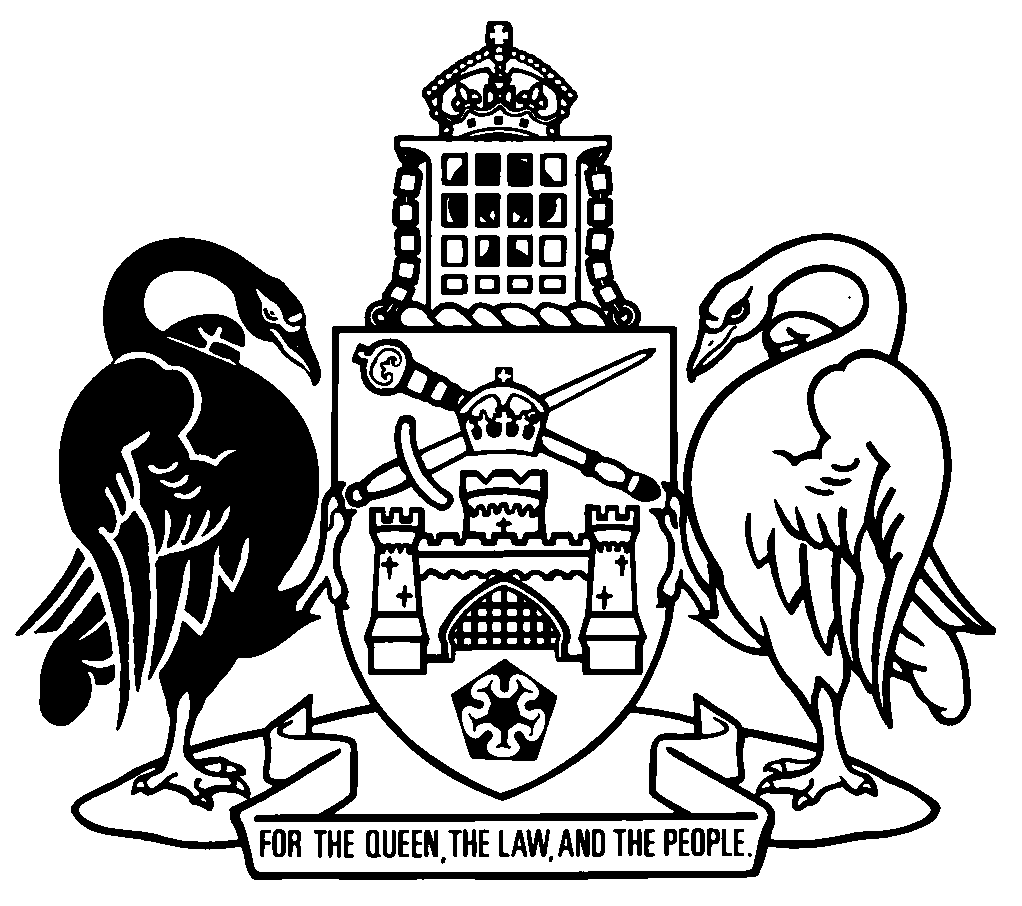 Australian Capital TerritoryWork Health and Safety Amendment Regulation 2021 (No 1)Subordinate Law SL2021-1The Australian Capital Territory Executive makes the following regulation under the Work Health and Safety Act 2011.Dated 29 January 2021.Mick GentlemanMinisterYvette BerryMinisterAustralian Capital TerritoryWork Health and Safety Amendment Regulation 2021 (No 1)Subordinate Law SL2021-1made under theWork Health and Safety Act 20111	Name of regulationThis regulation is the Work Health and Safety Amendment Regulation 2021 (No 1).2	CommencementThis regulation commences on the commencement of the Work Health and Safety Amendment Regulation 2020 (No 1), section 29.Note	The naming and commencement provisions automatically commence on the notification day (see Legislation Act, s 75 (1)).3	Legislation amendedThis regulation amends the Work Health and Safety Regulation 2011.4	New section 698A (1) (ba)insert	(ba)	asbestos removal licence;5	Section 698A (2) (a) to (c)substitute	(a)	if the licensee operates a business in relation to the licence—	(i)	the registered business name and any trading name; and	(ii)	the ABN or ACN;	(b)	the licence type and number;Endnotes1	Notification	Notified under the Legislation Act on 29 January 2021.2	Republications of amended laws	For the latest republication of amended laws, see www.legislation.act.gov.au.© Australian Capital Territory 2021